ПЛАН – КОНСПЕКТ УРОКАОкругление десятичных дробейФИО                                            Вязинько Елена ПетровнаМесто работы                           МКОУ «ООШ с.Полевое»Предмет                                     математикаКласс                                           6Тема и номер урока в теме      Действия с десятичными дробями, 23 урокБазовый учебник                        Математика 6 класс : учебник для общеобразовательных                                                        учреждений /  под редакцией Г.В.Дорофеева,                                                       И.Ф.Шарыгина – М.: Просвещение, 2015.Цель  урока: формирование умения применять правило округления десятичной дроби.Задачи: образовательные: обеспечить условия для создания учащимися алгоритма округления десятичных дробей;развивающие: развивать умения анализировать, сравнивать, обобщать, делать выводы, развивать внимание;воспитательные: развивать познавательный интерес, навыки самостоятельной работы и взаимоконтроля.Планируемые результаты:предметные: знать правило округления десятичных дробей; уметь округлять десятичную дробь, используя различные приёмы;личностные: умение слушать и вступать в диалог, участвовать в обсуждении, работать в группе и строить продуктивное взаимодействие;метапредметные: уметь применять новые знания в решении задач.Тип урока: урок применения знаний и умений.Образовательная технология: технология деятельностного подхода.Формы работы учащихся: фронтальная, индивидуальная, групповая.Техническое оборудование: компьютер, мультимедийный проектор, документ – камера, интерактивная доска.Дидактические средства:  презентация.ХОД УРОКАЭтапы урокаДеятельность учителяДеятельность учащихсяI. Организационный моментЗадача: Создать благоприятный психологический настрой на работу.Здравствуйте!Ребята, какое у вас сегодня настроение?Я дарю вам свою улыбку.«От улыбки целый мир светлей,От улыбки в небе радуга проснётся.Поделись улыбкою своейИ она к тебе не раз ещё вернётся».Улыбнитесь друг другу и пожелайте доброго дня и новых открытий.Приветствуют учителя. Вступают в диалог.II. Актуализация знанийа) постановка целиб) проверка д/з в) устная работаЗадача: Актуализировать опорные знания и способы действия, развивать логическое мышление.- Ребята, над изучением какой темы мы с вами начали работать на прошлом уроке?- Как вы думаете, чем мы будем с вами заниматься сегодня? -  Сформулируйте цель нашего урока.- Запишите в своих тетрадях число, классная работа.- Проверим выполнение домашней работы (проверка осуществляется с помощью документ – камеры).- Каким правилом вы пользовались при выполнении этого задания? -Сформулируйте правило округления десятичных дробей.Прежде, чем мы приступим к выполнению заданий, я предлагаю вам вспомнить  разряды десятичной дроби (слайд 2).    Запомните! Всё, что справа от запятой оканчивается на «ые», слева – на «и, ы».Предлагаю выполнить задания (слайд 3):1. Округлите:1) до десятых: 8,435; 32,1601; 9,75;Какая дробь округлена с недостатком (почему), с избытком (почему)?2) до сотых: 65,1783; 4,008; 1,6666;3) до единиц: 50,92; 1,19; 8,47;2. Найдите ошибку:1) 3,27  3,3;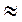 2) 2,99  3,0;3) 12,34  12,3;4) 0,75  0,7;5) 8,18  8,2.Отвечают на вопрос.Формулируют цель.Записывают число, кл. работаПроверяют № 455 (а)Отвечают, чтопользовались правилом округления десятичных дробей и формулируют правило.Рассматривают таблицу.Ученики работают устно, комментируют свои ответы.III. Работа по теме урокаа) работа в группахПредлагаю каждой группе выполнить исследовательскую работу на округление десятичных дробей до разряда выше единиц (слайд 4)Задание для I группы. Округлите десятичную дробь до десятков: 537,858;  431,2419.Задание для II группы. Округлите десятичную дробь до сотен: 657,858;  431,2419.Задание для III группы. Округлите десятичную дробь до тысяч: 36537,848;  731,232.      Время   подошло к концу, прошу представить результаты работы (через документ - камеру).- Сформулируйте правило округления десятичной дроби до разряда выше единицы. (слайд 5 )Ученики получают задание, сообща решают и приходят к одному мнению.Выступающий от группы объясняет выполнение задания и делает вывод.  Учащиеся предлагают свои формулировки.IV. Музыкальная физминутка – гимнастика для глаз.Ребята, давайте немного отдохнём. Сядьте поудобнее, расслабьтесь (слайд 6)Выполняют гимнастику.V. Усвоение новых знаний и способов  действий.Предлагаю решить устные задачи-шутки  на новое правило (слайд 7 - 11)1). Округлим вес игрушечного медвежонка до десятков.2,15 кг ≈ 0 кг 2). До какого разряда надо округлить вес медвежонка, чтобы он не улетел? (до единиц).2,15 ≈ 2 кг3). Ученик округлил массу слона до сотен. Но слону это не понравилось. Почему?4325,7≈ 43 кг4325,7≈ 4300 кг4). Ученик округлил массу  снеговика до сотен, а массу динозаврика до  тысяч.  Справедливо ли? 131,2 кг ≈ 100438,7 кг ≈ 05) Поступим справедливо. Округлим массу каждого до сотен. 131,2 кг ≈ 100438,7 кг ≈ 400Решают задачи устно.VI. Организация первичного контроля.Задача: Выявить качество и уровень усвоения нового материала.Проверим, как вы научились применять новые знания при выполнении заданий.Предлагаю выполнить математический диктант.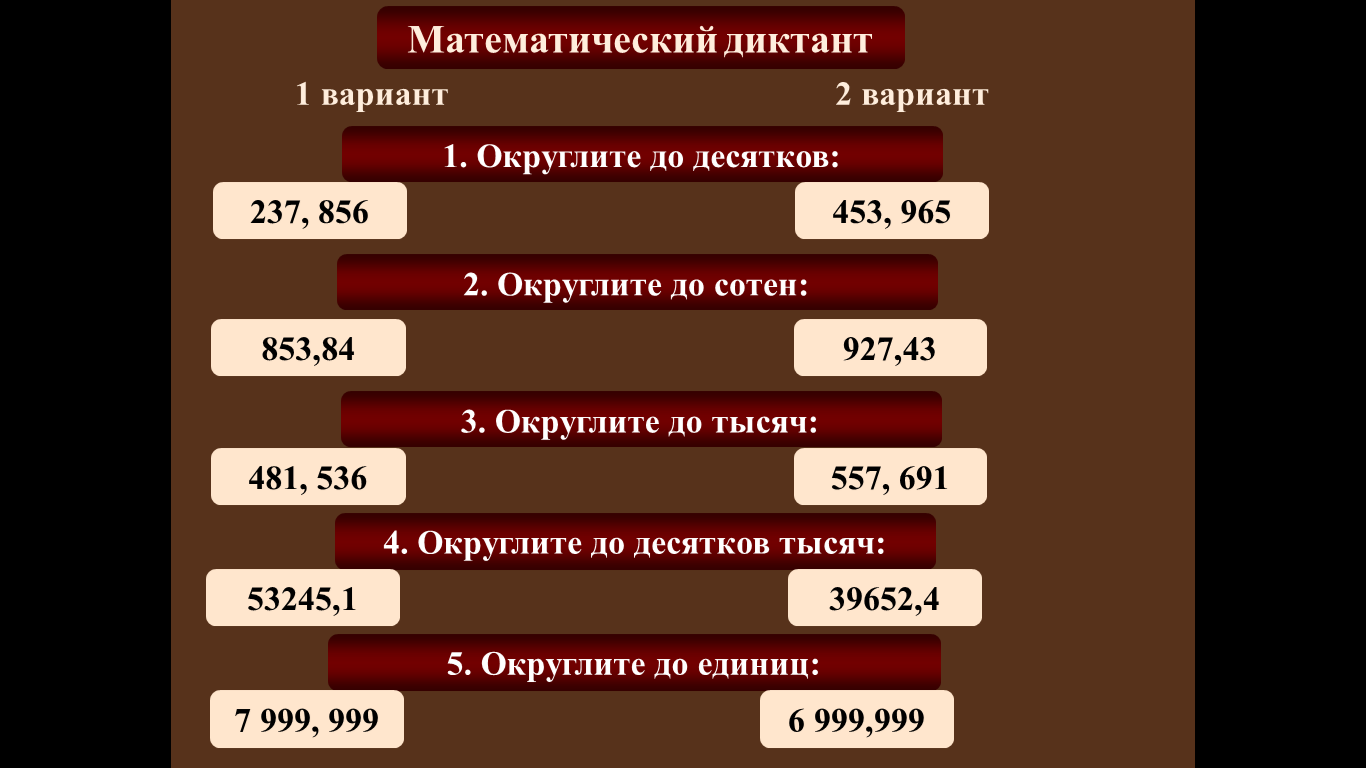 Работают самостоятельно.Выполняют взаимопроверку по образцу. Оценивают.- Проверяем выполнение заданий по образцу.- Оцените результат своей деятельности.- Кто из вас доволен своим результатом?VI. Итог урока.Задача: Подвести  итог урока, провести рефлексию.- Ребята, удалось вам достичь поставленной цели?- Я предлагаю подвести итог нашей работы, закончив предложение.Я сегодня на уроке узнал …….Я сегодня на уроке научился …..Я испытывал затруднения потому, что ….Мне сегодня понравилось ….- Урок, окончен. Спасибо.Отвечают на вопрос.Анализируют свою деятельность.VII. Домашнее задание.П.4.6, №467 + карточкаЗаписывают д/з